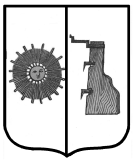      БЮЛЛЕТЕНЬ «ОФИЦИАЛЬНЫЙ   ВЕСТНИК       ПРОГРЕССКОГО  СЕЛЬСКОГО ПОСЕЛЕНИЯ»№30       8  декабря      2022   годаПОСТАНОВЛЕНИЕ АДМИНИСТРАЦИИ  ПРОГРЕССКОГО СЕЛЬСКОГО ПОСЕЛЕНИЯ01.12.2022   № 94 п. ПрогрессОб утверждении Программы профилактики рисков причинения вреда (ущерба) охраняемым законом ценностям в рамках муниципального контроля в сфере благоустройства на территории Прогресского сельского поселения  на 2023 год	В соответствии со статьей 44 Федерального закона от 31 июля 2021 года № 248-ФЗ «О государственном контроле (надзоре) и муниципальном контроле в Российской Федерации», постановлением Правительства Российской Федерации от 25 июня 2021 года № 990 «Об утверждении Правил разработки и утверждения контрольными (надзорными) органами программы профилактики                 рисков причинения вреда (ущерба) охраняемым законом ценностям», Федеральным законом от 6 октября 2003 года № 131-ФЗ «Об общих принципах организации местного самоуправления в Российской Федерации» Администрация Прогресского сельского поселения  ПОСТАНОВЛЯЕТ:             1. Утвердить прилагаемую Программу профилактики рисков причинения вреда (ущерба) охраняемым законом ценностям в рамках муниципального контроля в сфере благоустройства на территории Прогресского сельского поселения  на 2023 год.              2. Считать утратившим силу постановление Администрации Прогресского сельского поселения от 30.11.2021 №119 «Об утверждении Программы профилактики рисков причинения вреда (ущерба) охраняемым законом ценностям в рамках муниципального контроля в сфере благоустройства на территории Прогресского сельского поселения  на 2022 год»  с 01.01.2023.              3. Настоящее постановление опубликовать  в бюллетене «Официальный вестник Прогресского сельского поселения» и разместить на официальном сайте Администрации Прогресского сельского поселения.              4. Настоящее постановление вступает в силу с 01.01.2023.             5. Контроль  за исполнением настоящего постановления оставляю за собой.  Глава  сельского поселения                               В.В. ДемьяноваУтвержденапостановлением АдминистрацииПрогресского сельского поселения от 01.12.2022 № 94Программа профилактики рисков причинения вреда (ущерба) охраняемым законом ценностям в рамках муниципального контроля в сфере благоустройства на территории Прогресского сельского поселения  на 2023 годПАСПОРТI.Анализ текущего состояния осуществления вида контроля, описание текущего развития профилактической деятельности контрольного (надзорного) органа, характеристика проблем, на решение которых направлена программа профилактики 	1.Программа профилактики рисков причинения вреда (ущерба) охраняемым законом ценностям в рамках осуществления муниципального контроля в сфере благоустройства на территории  Прогресского сельского поселения на 2023 год (далее Программа), разработана соответствии с Федеральным законом от 31 июля 2020 г. № 248-ФЗ «О государственном контроле (надзоре) и муниципальном контроле в Российской Федерации», Федеральным законом от 6 октября 2003 года № 131-ФЗ «Об общих принципах организации местного самоуправления в Российской Федерации», Постановлением Правительства Российской Федерации от 25 июня 2021 года №990 «Об утверждении правил разработки и утверждения контрольными (надзорными) органами программы профилактики рисков причинения вреда (ущерба) охраняемым законам ценностям».	2.Настоящая Программа разработана в целях стимулирования добросовестного соблюдения обязательных требований всеми контролируемыми лицами, устранения условий, причин и факторов, способных привести к нарушениям обязательных требований и (или) причинению вреда (ущерба) охраняемым законом ценностям в сфере благоустройства, а также создание условий для доведения обязательных требований до контролируемых лиц, повышение информированности о способах их соблюдения.	Мероприятия по профилактике рисков причинения вреда (ущерба) охраняемым законом ценностям по муниципальному контролю в сфере    благоустройства  на территории Прогресского сельского поселения, осуществляются должностными лицами по осуществлению муниципального контроля в сфере благоустройства.	При осуществлении муниципального контроля в сфере благоустройства, проведение профилактических мероприятий, направленных на снижение риска причинения вреда (ущерба), является приоритетным по отношению к проведению контрольных мероприятий.	3.Под профилактикой рисков причинения вреда (ущерба) охраняемым законом ценностям понимается осуществление с целью предотвращения таких рисков деятельность должностных лиц Администрации Предметом муниципального контроля в сфере благоустройства является соблюдение юридическими лицами, индивидуальными предпринимателями, гражданами обязательных требований Правил благоустройства территории Прогресского  сельского поселения. 	4.Объектами муниципального контроля в сфере благоустройства являются:	1) деятельность, действия (бездействие) граждан и организаций, в рамках которых должны соблюдаться обязательные требования, в том числе предъявляемые к гражданам и организациям, осуществляющим деятельность, действия (бездействие);	2) здания, помещения, сооружения, территории, включая земельные участки,  линейные объекты и другие объекты, которыми граждане и организации владеют и (или) пользуются и к которым предъявляются обязательные требования.3	5.Под контролируемыми лицами понимаются граждане, индивидуальные предприниматели и организации, деятельность, действия или результаты деятельности, которых либо  объекты, находящиеся во владении и (или) в пользовании которых, подлежат муниципальному контролю в сфере благоустройства.	6. К основным проблемам в сфере благоустройства на территории Прогресского  сельского поселения, на решение которых направлена Программа, относится: 	- приведение объектов благоустройства в соответствии с технико-эксплуатационными характеристиками, 	- улучшение экологической обстановки и санитарно-гигиенических условий жизни на территории сельского поселения, 	- создание безопасных и комфортных условий для проживания населения, 	- обеспечение и поддержание чистоты и порядка на территории сельского поселения.	7. Ожидаемые конечные результаты реализации программы профилактики: 	-  снижение рисков причинения вреда охраняемым законом ценностям;	-  увеличение доли законопослушных контролируемых лиц;	-внедрение новых видов профилактических мероприятий, предусмотренных Федеральным законом № 248-ФЗ;	- уменьшение административной нагрузки на контролируемых лиц;	- повышение уровня правовой грамотности контролируемых лиц;  	 - мотивация контролируемых лиц к добросовестному поведению.II.Цель и задачи реализации программы профилактики	1.Основная цель – предотвращение  рисков причинения вреда (ущерба) охраняемым законом ценностям. 	Основными задачами профилактических мероприятий являются:            выявление причин, факторов и условий, способствующих нарушению обязательных требований, определение способов устранения или снижения рисков их возникновения;	формирование одинакового понимания обязательных требований при осуществлении муниципального контроля в сфере благоустройства на территории Прогресского сельского поселения;укрепление системы профилактики нарушений обязательных требований путем активизации профилактической деятельности;создание условий для изменения ценностного отношения подконтрольных субъектов к рисковому поведению, поддержания мотивации к добросовестному поведению;создание и внедрение мер системы позитивной профилактики;повышение уровня правовой грамотности подконтрольных субъектов, в том числе путем обеспечения доступности информации об обязательных требованиях и необходимых мерах по их исполнению;снижение издержек контрольно-надзорной деятельности и административной нагрузки на подконтрольные субъекты.	2. Профилактические мероприятия планируются и осуществляются на основе соблюдения следующих базовых принципов:	понятности - представление информации об обязательных требованиях в простой, понятной, исчерпывающей форме (описание,  пояснение,   приведение    примеров    самих   обязательных требований, указание нормативных правовых актов их содержащих и административных последствий за нарушение обязательных требований);	информационной открытости – доступность для подконтрольных субъектов сведений об организации и осуществлении профилактических мероприятий (в том числе за счет использования информационно-коммуникационных технологий);		вовлеченности – обеспечение включения подконтрольных субъектов посредством различных каналов и инструментов обратной связи в процесс взаимодействия по поводу предмета профилактических мероприятий, их качества и результативности;полноты охвата – включение в программу профилактических мероприятий максимального числа подконтрольных субъектов;обязательности – обязательное проведение профилактических мероприятий по установленным видам контроля (надзора) на регулярной и системной основе;актуальности – регулярный анализ и обновление программы профилактических мероприятий, использование актуальных достижений науки и технологий при их проведении;релевантности – выбор набора видов и форм профилактических мероприятий, учитывающий особенности подконтрольных субъектов.III. Перечень профилактических мероприятий, сроки (периодичность) их проведенияIV. Показатели результативности и эффективности программы профилактикиПОСТАНОВЛЕНИЕ АДМИНИСТРАЦИИ  ПРОГРЕССКОГО СЕЛЬСКОГО ПОСЕЛЕНИЯ01.12.2022   № 95 п. ПрогрессОб утверждении Программы профилактики рисков причинения вреда (ущерба) охраняемым  законом ценностям по муниципальному контролю на автомобильном транспорте, городском наземном электрическом транспорте и в дорожном хозяйстве на территории  Прогресского сельского поселения  на 2023 год5Утвержденапостановлением АдминистрацииПрогресского сельского поселения от 01.12.2022 № 95Программа профилактики рисков причинения вреда (ущерба) охраняемым  законом ценностям по муниципальному контролю на автомобильном транспорте, городском наземном электрическом транспорте и в дорожном хозяйстве на территории  Прогресского сельского поселения  на 2023 годПАСПОРТ6I. Анализ текущего состояния осуществления вида контроля, описание текущего развития профилактической деятельности контрольного (надзорного) органа, характеристика проблем, на решение которых направлена программа профилактики	1.1.Программа профилактики рисков причинения вреда (ущерба) охраняемым законом ценностям в рамках осуществления муниципального контроля на автомобильном транспорте, городском наземном электрическом транспорте и в дорожном хозяйстве на территории  Прогресского сельского поселения на 2022 год, разработана соответствии с Федеральным законом от 31 июля 2020 г. № 248-ФЗ «О государственном контроле (надзоре) и муниципальном контроле в Российской Федерации», Федеральным законом от 6 октября 2003 года № 131-ФЗ «Об общих принципах организации местного самоуправления в Российской Федерации», Постановлением Правительства Российской Федерации от 25 июня 2021 года №990 «Об утверждении правил разработки и утверждения контрольными (надзорными) органами программы профилактики рисков причинения вреда (ущерба) охраняемым законам ценностям».	1.2. Программа профилактики рисков причинения вреда (ущерба) охраняемым законом ценностям (далее-Программа), осуществляется  в рамках проведения  муниципального контроля на автомобильном транспорте, городском наземном электрическом транспорте и в дорожном хозяйстве на территории Прогресского сельского поселения.Мероприятия по профилактике рисков причинения вреда (ущерба) охраняемым законом ценностям по муниципальному контролю на автомобильном транспорте, городском наземном электрическом транспорте и в дорожном хозяйстве на территории Прогресского сельского поселения, проводятся  должностными лицами по осуществлению муниципального контроля на автомобильном транспорте, городском наземном электрическом транспорте и в дорожном хозяйстве.	1.3. Основной проблемой, на решение которой направлена Программа, является недостаточная информированность контролируемых лиц об обязательных требованиях и способах их исполнения. Несоблюдение подконтрольными лицами обязательных требований дорожного законодательства может повлечь за собой нарушение обязательных требований.  Состояние безопасности охраняемых законом ценностей, снижение причинения вреда жизни, здоровью граждан, либо к угрозе причинения вреда зависит от  числа законопослушных подконтрольных лиц и повышения уровня их правовой грамотности. 		Проведение профилактических мероприятий, направленных на соблюдение подконтрольными лицами обязательных требований дорожного законодательства будет способствовать повышению их ответственности, а также снижению количества совершаемых нарушений.Следовательно, при осуществлении муниципального контроля на автомобильном транспорте, городском наземном электрическом транспорте и в дорожном хозяйстве, проведение профилактических мероприятий, направленных на снижение риска причинения вреда (ущерба), является приоритетным по отношению к проведению контрольных мероприятий.	Под профилактикой рисков причинения вреда (ущерба) охраняемым законом ценностям понимается осуществление с целью предотвращения таких рисков деятельность должностных лиц Администрации Прогресского сельского поселения по реализации мер организационного, информационного, правового, социального и иного характера, направленных на просвещение контролируемых лиц и иных заинтересованных лиц по вопросам содержания и порядка применения требований Положения о муниципальном контроле на автомобильном транспорте, городском наземном электрическом транспорте и в дорожном хозяйстве, а также стимулирование добросовестного и правомерного поведения контролируемых лиц.	1.4.Под контролируемыми лицами понимаются граждане, индивидуальные предприниматели и организации, деятельность, действия или результаты деятельности, которых должны отвечать обязательным требованиям в области автомобильных дорог и дорожной деятельности, установленных в отношении автомобильных дорог местного значения: 	- к эксплуатации объектов дорожного сервиса, размещенных в полосах отвода и (или) придорожных полосах автомобильных дорог общего пользования;	- к осуществлению работ по капитальному ремонту, ремонту и содержанию автомобильных дорог общего пользования и искусственных дорожных сооружений на них (включая требования к дорожно-строительным материалам и изделиям) в части обеспечения сохранности автомобильных дорог.	1.5. К основным проблемам в сфере муниципального контроля на автомобильном транспорте, городском наземном электрическом транспорте и в дорожном хозяйстве на территории Прогресского сельского поселения, на решение которых направлена Программа, относится: 	- деятельность по перевозке пассажиров и грузов для собственных нужд (за исключением деятельности,  осуществляемой юридическими лицами и индивидуальными предпринимателями, а также подлежащей лицензированию); 	- деятельность по осуществлению работ по капитальному ремонту, ремонту и содержанию автомобильных дорог общего пользования местного значения; 	- деятельность по использованию полос отвода и (или) придорожных полос автомобильных дорог общего пользования местного значения.	1.6. Ожидаемые конечные результаты реализации программы профилактики: 	-   снижение рисков причинения вреда охраняемым законом ценностям;	-   увеличение доли законопослушных контролируемых лиц;	- внедрение новых видов профилактических мероприятий, предусмотренных Федеральным законом № 248-ФЗ;	- уменьшение административной нагрузки на контролируемых лиц;	- повышение уровня правовой грамотности контролируемых лиц.7II. Цель и задачи реализации Программы	2.1.Основная цель Программы -  предотвращение рисков причинения вреда охраняемым законом ценностям.	2.2.Основными задачами профилактических мероприятий являются:	выявление причин, факторов и условий, способствующих нарушению обязательных требований, определение способов устранения или снижения рисков их возникновения;формирование одинакового понимания обязательных требований при осуществлении муниципального контроля в сфере деятельности на автомобильном транспорте, городском наземном электрическом транспорте и в дорожном хозяйстве на территории  сельского поселения;укрепление системы профилактики нарушений обязательных требований путем активизации профилактической деятельности;создание условий для изменения ценностного отношения подконтрольных субъектов к рисковому поведению, формирования позитивной ответственности за свое поведение, поддержания мотивации к добросовестному поведению;создание и внедрение мер системы позитивной профилактики;повышение уровня правовой грамотности подконтрольных субъектов, в том числе путем обеспечения доступности информации об обязательных требованиях и необходимых мерах по их исполнению;снижение издержек контрольно-надзорной деятельности и административной нагрузки на подконтрольные субъекты.		2.3.Профилактические мероприятия планируются и осуществляются на основе соблюдения следующих базовых принципов:	понятности - представление информации об обязательных требованиях в простой, понятной, исчерпывающей форме (описание, пояснение, приведение примеров самих обязательных требований, указание нормативных правовых актов их содержащих и административных последствий за нарушение обязательных требований);	информационной открытости – доступность для подконтрольных субъектов сведений об организации и осуществлении профилактических мероприятий (в том числе за счет использования информационно-коммуникационных технологий);	вовлеченности – обеспечение включения подконтрольных субъектов посредством различных каналов и инструментов обратной связи в процесс взаимодействия по поводу предмета профилактических мероприятий, их качества и результативности;	полноты охвата – включение в программу профилактических мероприятий максимального числа подконтрольных субъектов;	обязательности – обязательное проведение профилактических мероприятий по установленным видам контроля (надзора) на регулярной и системной основе;	актуальности – регулярный анализ и обновление программы профилактических мероприятий, использование актуальных достижений науки и технологий при их проведении;	релевантности – выбор набора видов и форм профилактических мероприятий, учитывающий особенности подконтрольных субъектов.III. Перечень профилактических мероприятий, сроки (периодичность) их проведенияIV. Показатели результативности и эффективности программы профилактикиПРИКАЗ МИНИСТЕРСТВА СТРОИТЕЛЬСТВА, АРХИТЕКТУРЫ И ИМУ ЩЕСТВЕННЫХ ОТНОШЕНИЙ НОВГОРОДСКОЙ ОБЛАСТИ25.11.2022 № 3086 Великий НовгородОб утверждении извещения	В  соответствии с  частью 3    статьи   15   Федерального   закона от 3 июля 2016 года № 237-ФЗ «О государственной кадастровой оценке», приказом департамента имущественных отношений и государственных закупок Новгородской области от 24.04.2017 № 958 «О наделении областного учреждения полномочиями, связанными с определением  кадастровой стоимости», Положением  о министерстве строительства,  архитектуры  и  имущественных  отношений Новгородской области, утвержденным постановлением Правительства Новгородской области от 17.07.2020 №332, распоряжением Правительства Новгородской области от 03.08.2020 №249-рз «О передаче функций и полномочий учредителя государственного областного бюджетного учреждения «Центр кадастровой оценки и недвижимости», приказом министерства строительства,  архитектуры  и  имущественных  отношений Новгородской области от 23.06.2021 №1557 «О проведении государственной кадастровой оценки земельных участков, расположенных на территории Новгородской области, в 2022 году» 	ПРИКАЗЫВАЮ:	1. Утвердить прилагаемое извещение о принятии министерством строительства,  архитектуры  и  имущественных  отношений Новгородской области (далее министерство) постановления от 23.11.2022 №22 «Об утверждении результатов определения кадастровой стоимости  земельных участков в составе земель седьскохозяйственного назначения, земель населенных пунктов, земель промышленности, энергетики, транспорта, связи, радиовещания, телевидения, информатики, для обеспечения космической де-ятельности,  обороны, безопасности и иного специального назначения, земель особо охраняемых тер-риторий и объектов, земель водного фонда, земель лесного фонда,  земель запаса, расположенных на территории Новгородской области, и среднего уровня кадастровой стоимости земель седьскохозяйственного назначения, земель населенных пунктов, земель промышленности, энергетики, транспорта, связи, радиовещения, телевидения, информатики, для обеспечения космической де-ятельности,  обороны, безопасности и иного специального назначения, земель особо охраняемых тер-риторий и объектов, земель водного фонда, земель лесного фонда,  земель запаса по муниципальным районам (муниципальным округам, городскому округу) Новгородской области» и средний уровень кадастровой   стоимости земель     седьскохозяйственного назначения, земель  населенных пунктов, земель 9промышленности, энергетики, транспорта, связи, радиовещания, телевидения, информатики, для обеспечения космической деятельности,  обороны, безопасности и иного специального назначения, земель особо охраняемых территорий и объектов, земель водного фонда, земель лесного фонда,  земель запаса по муниципальным районам (муниципальным округам, городскому округу) Новгородской области (далее постановление №22).	 2. Отделу по управлению и распоряжению земельными ресурсами департамента имущественных отношений министерства в течение тридцати рабочих дней со дня принятия постановления №22  обеспечить информирование о его принятии, путем:	2.1.размещения извещения на официальном сайте министерства (https://minstroy.novreg.ru) в информационно-телекоммуникационной сети «Интернет, а также на информационном щите министерства;	2.2. опубликования извещения в газете «Новгородские ведомости»;2.3.направления копии настоящего приказа и извещения  в органы местного самоуправления поселений, муниципальных районов, городского округа, муниципальных округов  Новгородской области.        Заместитель министра,главный архитектор  Новгородской области                                            И.Н. Бусель	УТВЕРЖДЕНОПриказом министерства строительства, архитектуры и имущественных отношенийНовгородской областиот 25.11.2022 № 3086  ИЗВЕЩЕНИЕо принятии министерством строительства, архитектуры и имущественных отношений Новгородской области постановления от 23.11.2022 № 22 «Об утверждении результатов определения кадастровой стоимости земельных участков в составе земель сельскохозяйственного назначения, земель населенных пунктов, земель промышленности, энергетики, транспорта, связи, радиовещания, телевидения, информатики, для обеспечения космической деятельности, обороны, безопасности и иного специального назначения, земель особо охраняемых территорий и объектов, земель водного фонда, земель лесного фонда, земель запаса, расположенных на территории Новгородской области, и среднего уровня кадастровой стоимости земель сельскохозяйственного назначения, земель населенных пунктов, земель промышленности, энергетики, транспорта, связи, радиовещания, телевидения, информатики, для обеспечения космической деятельности, обороны, безопасности и иного специального назначения, земель особо охраняемых территорий и объектов, земель водного фонда, земель лесного фонда, земель запаса по муниципальным районам (муниципальным округам, городскому округу) Новгородской области» и среднего уровня кадастровой стоимости земель сельскохозяйственного назначения, земель населённых пунктов, земель промышленности, энергетики, транспорта, связи, радиовещания, телевидения, информатики, для обеспечения космической деятельности, обороны, безопасности и иного специального назначения, земель особо охраняемых территорий и объектов, земель водного фонда, земель лесного фонда, земель запаса по муниципальным районам (муниципальным округам, городскому округу) Новгородской областиПостановлением министерства строительства, архитектуры и имущественных отношений Новгородской области от 23 ноября 2022 года № 22 в соответствии с требованиями статьи 15 Федерального закона от 3 июля 2016 года № 237-ФЗ «О государственной кадастровой оценке» утверждены результаты определения кадастровой стоимости  земельных участков в составе земель сельскохозяйственного назначения, земель населенных пунктов, земель промышленности, энергетики, транспорта, связи, радиовещания, телевидения, информатики, для обеспечения космической деятельности, обороны, безопасности и иного специального назначения, земель особо охраняемых территорий и объектов, земель водного фонда, земель лесного фонда, земель запаса, расположенных на территории Новгородской области, и средний уровень кадастровой стоимости земель сельскохозяйственного назначения, земель населенных пунктов, земель промышленности, энергетики, транспорта, связи, радиовещания, телевидения, информатики, для обеспечения космической деятельности, обороны, безопасности и иного специального назначения, земель особо охраняемых территорий и объектов, земель водного фонда, земель лесного фонда, земель запаса по муниципальным районам, муниципальным округам, городскому округу Новгородской области.  Кадастровая стоимость указанных объектов недвижимости рассчитана по состоянию на 1 января 2022 года.10Данное постановление 25 ноября 2022 года опубликовано в газете «Новгородские ведомости» (официальный выпуск) от 25.11.2022 № 51 (5227) и вступит в силу по истечении месяца после дня его официального опубликования.Для целей, предусмотренных законодательством Российской Федерации, сведения о кадастровой стоимости указанных выше объектов недвижимости будут применяться с 1 января 2023 года.С указанным постановлением можно ознакомиться на сайте министерства строительства, архитектуры и имущественных отношений Новгородской области в разделе Документы «НПА Министерства» 2022 (https://minstroy.novreg.ru/documents/13.html)Обращаем внимание, что государственное областное бюджетное учреждение «Центр кадастровой оценки и недвижимости» (далее – Учреждение) рассматривает заявления об исправлении ошибок, допущенных при определении кадастровой стоимости, с учетом требований статьи 21 Федерального закона № 237-ФЗ, а также Методических указаний о государственной кадастровой оценке, утвержденных приказом Росреестра от 04.08.2021 № П/0336.Форма заявления об исправлении ошибок, допущенных при определении кадастровой стоимости, а также требования к его заполнению утверждены приказом Росреестра от 6 августа 2020 года № П/0286, с которым можно ознакомиться на сайте Учреждения (https://кцнз.рф/) в разделе «Определение кадастровой стоимости» Рассмотрение заявлений об исправлении ошибок, допущенных при определении кадастровой стоимости». Заявление об исправлении ошибок, допущенных при определении кадастровой стоимости, вправе подать любые юридические и физические лица, а также органы государственной власти и органы местного самоуправления.Заявление может быть подано:- лично на бумажном носителе по адресу: г. Великий Новгород, пр. Мира, д. 32, корп.1, офис 206 в рабочие дни с 9.00 до 13.00 часов (контактный телефон: 8(8162) 948-963; или через МФЦ.- регистрируемым почтовым отправлением с уведомлением о вручении по адресу: 173025, г. Великий Новгород, пр. Мира, д. 32, корп. 1, офис 206;- в форме электронного документа с приложением отсканированных образов прилагаемых документов (с обязательным подписанием электронной цифровой подписью) на электронный адрес: kcnz@mail.ru.- с использованием портала государственных и муниципальных услуг (подписание усиленной квалифицированной электронной подписью заявителя не требуется).           Более подробная информация, в том числе, о принятых решениях, размещена на официальном сайте Учреждения (https://кцнз.рф/) в разделе «Определение кадастровой стоимости» «Рассмотрение заявлений об исправлении ошибок, допущенных при определении кадастровой стоимости».Отдел надзорной деятельности и профилактической работы  по Боровичскому и Любытинскому районам УНД и ПР ГУ МЧС России по Новгородской областиУважаемые граждане!!!	В преддверии новогодних праздников ОНД и ПР по Боровичскому и Любытинскому районам УНД и ПР ГУ МЧС России по Новгородской области напоминает общие правила проведения новогодних мероприятий с массовым пребыванием людей и обращению с пиротехникой.              	  Так, покупать пиротехнические изделия следует только в специализированных отделах или магазинах, никак не на уличных точках. Совершая покупку таких изделий, необходимо обратить внимание на наличие сертификата соответствия, целостность упаковки и этикетки, маркировку пиротехнического изделия (все надписи – на русском языке), срок годности (недопустимо использование просроченной пиротехники!), наличие инструкции по эксплуатации (инструкция обязательно должна быть написана на русском языке, текст полностью должен быть четким и не иметь размытых, плохо понятных частей, обозначен срок годности, указан знак о сертификации товара, содержится информация о способе утилизации!!!). Запускать фейерверки, петарды и другие пиротехнические изделия можно только в достаточном отдалении от жилых домов, построек, автодорог, детских площадок. Запрещено устраивать фейерверки внутри помещений, а также на территории АЗС, вблизи ЛЭП, газопроводов, в пределах полос отчуждения железных дорог. Использовать пиротехнику необходимо в строгом соответствии с инструкцией. Никогда не запускайте пиротехнику, находясь в нетрезвом состоянии. При поджоге изделий нельзя держать их в руках, наклоняться над изделиями. Фитиль следует поджигать с расстояния вытянутой руки. После окончания работы изделия нельзя подходить к нему как минимум 10 мин. Если ракета не взлетает, не следует подбегать к ней и выяснять, в чем дело. Лучше просто подождать лишние минуты, а потом   утилизировать изделие  в соответствии  с   инструкцией. При   подготовке и проведении фейерверков в местах массового пребывания людей с использованием пиротехнических изделий с I - III класса опасности: 11		- должны быть реализованы дополнительные инженерно-технические мероприятия, при выполнении которых возможно проведение фейерверка с учетом требований инструкции на применяемые пиротехнические изделия. Они должны включать схему местности с нанесением на ней пунктов размещения фейерверочных изделий, предусматривать безопасные расстояния до зданий, сооружений с указанием границ безопасной зоны, а также места хранения пиротехнической продукции и ее утилизации;		- зрители должны находиться с наветренной стороны. Безопасное расстояние от мест проведения фейерверка до зданий и зрителей определяется с учетом требований инструкции применяемых пиротехнических изделий; 		- на площадках, с которых запускаются пиротехнические изделия, запрещается курить и разводить огонь, а также оставлять пиротехнические средства без присмотра; 		- места для проведения фейерверков необходимо отгородить и оснастить первичными средствами пожаротушения; 		- после использования пиротехнических изделий территория должна быть осмотрена и очищена от отработанных, несработавших пиротехнических изделий и их опасных элементов. 	Применение пиротехнических изделий, за исключением хлопушек и бенгальских свечей, соответствующих I классу опасности по техническому регламенту Таможенного союза "О безопасности пиротехнических изделий", запрещается:		а) в помещениях, зданиях и сооружениях любого функционального назначения, за исключением применения специальных сценических эффектов, профессиональных пиротехнических изделий и огневых эффектов, для которых разработан комплекс дополнительных инженерно-технических мероприятий по обеспечению пожарной безопасности;				б) на территориях взрывоопасных и пожароопасных объектов, в полосах отчуждения железных 			дорог, нефтепроводов, газопроводов и линий высоковольтной электропередачи;				в) на кровлях, покрытии, балконах, лоджиях и выступающих частях фасадов зданий 				(сооружений);				г) во время проведения митингов, демонстраций, шествий и пикетирования;		д) на территориях особо ценных объектов культурного наследия народов Российской Федерации, памятников истории и культуры, кладбищ и культовых сооружений, заповедников, заказников и национальных парков;				е) при погодных условиях, не позволяющих обеспечить безопасность при их использовании;               ж) лицам, не преодолевшим возрастного ограничения, установленного производителем пиротехнического изделия.При проведении новогодних мероприятий с массовым пребыванием людей:                  Новогодняя ёлка устанавливается на устойчивом основании и не должна загромождать эвакуационные пути и выходы из помещения. Ветки елки должны находиться на расстоянии не менее 1 метра от стен и потолков, а также приборов систем отопления и кондиционирования. На мероприятиях с массовым пребыванием людей применяются электрические гирлянды и иллюминация, имеющие соответствующие сертификаты соответствия. При обнаружении неисправности в иллюминации или гирляндах (нагрев и повреждение изоляции проводов, искрение и др.) иллюминации или гирлянды немедленно обесточиваются. В помещениях без электрического освещения мероприятия с массовым пребыванием людей проводятся только в светлое время суток. В этих помещениях должно быть обеспечено естественное освещение. Руководитель организации при проведении мероприятий с массовым пребыванием людей обеспечивает:	-осмотр помещений перед началом мероприятий с массовым пребыванием людей в части соблюдения мер пожарной безопасности;				- дежурство ответственных лиц на сцене и в зальных помещениях.		На объектах защиты с массовым пребыванием людей запрещается:		а) применять дуговые прожекторы со степенью защиты менее IP54 и свечи (кроме культовых сооружений);		б) проводить перед началом или во время представления огневые, покрасочные и другие пожароопасные и пожаровзрывоопасные работы;	в) уменьшать ширину проходов между рядами и устанавливать в проходах дополнительные кресла, стулья и др.;		г) превышать нормативное количество одновременно находящихся людей в залах (помещениях) и (или) количество, определенное расчетом, исходя из условий обеспечения безопасной эвакуации людей при пожаре. При отсутствии нормативных требований о максимальном допустимом количестве людей в помещении следует исходить из расчета не менее 1 кв. метра на одного человека.	Запрещается проводить огневые работы и топку печей в здании или сооружении во время проведения мероприятий с массовым пребыванием людей.		Запрещается использовать подвальные и цокольные этажи для проведения детских торжественных мероприятий и праздников, если это не предусмотрено проектной документацией на конкретное здание 12Для того, чтобы праздник не превратился в трагедию, строго соблюдайте правила пожарной безопасности и помните: Вы несете полную ответственность за пожарную безопасность и здоровье окружающих!   Желаем вам безопасных праздников!!!В случае возникновения пожара звоните по телефонам 01, 101 или 112!ПОСТАНОВЛЕНИЕ АДМИНИСТРАЦИИ  ПРОГРЕССКОГО СЕЛЬСКОГО ПОСЕЛЕНИЯ01.12.2022   № 96 п. ПрогрессО внесении изменений в постановление Администрации Прогресского     сельского       поселения    от  01.09.2010  № 52	На основании результатов проведённой инвентаризации дорог местного значения Прогресского сельского поселения, проведённых кадастровых работ и выписок из ЕГРН об основных характеристиках и зарегистрированных правах на объекты недвижимости  от Управления Федеральной службы государственной регистрации, кадастра и картографии по Новгородской области ПОСТАНОВЛЯЮ:	1. Внести изменения в постановление Администрации Прогресского сельского поселения  от 01.09.2010  № 52 «Об утверждении перечня автомобильных дорог местного значения сельского поселения». 	1.1.Изложить перечень автомобильных дорог местного значения сельского поселения  согласно Приложению.	2.Опубликовать постановление в бюллетене  «Официальный вестник Прогресского сельского поселения» и разместить на официальном сайте администрации сельского  поселения.     Глава сельского поселения                                                  В.В. Демьянова	Утвержденпостановлением Администрации Прогресского сельского поселенияот 01.12.2022 № 96Перечень автомобильных дорог местного значения  Прогресского сельского поселенияУчредитель бюллетеняСовет депутатов Прогресского сельского поселенияВремя подписания в печать: 07.12.2022по графику- 12. 00; фактически- 12.00Редакция, издатель, распространительАдминистрация Прогресского сельского поселенияАдрес редакции: Новгородская область,Боровичский район, п. Прогресс, ул. Зелёная, д.13E-mail: adm-progress@yandex.ruГлавный редактор С.В. Николаевател. 47-471, 47-542тираж- 3 экз.БесплатноНаименование программыПрограмма профилактики рисков причинения вреда (ущерба) охраняемым законом ценностям муниципального контроля в сфере благоустройства на территории Прогресского сельского поселения  на 2023 годПравовые основания разработки программы профилактики      Федеральный закон от 31.07.2020 № 248-ФЗ       «О государственном контроле (надзоре) и муниципальном контроле в Российской Федерации» (далее – Федеральный закон № 248-ФЗ);     Постановление Правительства Российской Федерации от 25.06.2021 № 990 «Об утверждении Правил разработки и утверждения контрольными (надзорными) органами программы профилактики рисков причинения вреда (ущерба) охраняемым законом ценностям»;  Решение Совета депутатов Прогресского сельского поселения от 26.11.2021 № 70 «Об утверждении Положения о муниципальном контроле в сфере благоустройства на территории Прогресского сельского поселения»Разработчик программы профилактики Администрация Прогресского сельского поселенияЦель программы профилактикипредотвращение рисков причинения вреда охраняемым законом ценностямЗадачи программы профилактики1) выявление причин, факторов и условий, способствующих нарушению обязательных требований, определение способов устранения или снижения рисков их возникновения;2) формирование одинакового понимания обязательных требований у всех участников при осуществлении муниципального контроля в сфере благоустройства на территории Прогресского сельского поселения;3) укрепление системы профилактики нарушений обязательных требований путем активизации профилактической деятельности;4) создание условий для изменения ценностного отношения подконтрольных субъектов к рисковому поведению, поддержания мотивации к добросовестному поведению;   5) создание и внедрение мер системы позитивной профилактики;6) повышение уровня правовой грамотности подконтрольных субъектов, в том числе путем обеспечения доступности информации об обязательных требованиях и необходимых мерах по их исполнению;Ожидаемые конечные результаты реализации программы профилактики1) снижение рисков причинения вреда охраняемым законом ценностям;2) увеличение доли законопослушных контролируемых лиц;3) внедрение новых видов профилактических мероприятий, предусмотренных Федеральным  законом № 248-ФЗ и Положением  о муниципальном контроле в сфере благоустройства на территории Прогресского сельского поселения утвержденным Советом депутатов Прогресского сельского поселения от 26.11.2021 № 70;   4) уменьшение административной нагрузки на контролируемых лиц;5) повышение уровня правовой грамотности контролируемых лиц;6)   мотивация контролируемых лиц к добросовестному поведениюСроки реализации программы профилактики2023 годВиды профилактических мероприятий*Ответственный исполнительПериодичность проведенияСпособы проведения мероприятияИнформированиеГлава сельского поселенияпостоянноПосредством размещения соответствующих сведений на официальном сайте в сети «Интернет» Объявление предостереженияГлава сельского поселенияне позднее 30 дней со дня получения сведений, указанных в части 1 статьи 49 Федерального закона «О государственном контроле (надзоре) и муниципальном контроле в Российской Федерации»Посредством объявления контролируемому лицу предостережения о недопустимости нарушения обязательных требованийКонсультированиеГлава сельского поселенияПо обращениям контролируемых лиц и их уполномоченных представителейПри личном обращении (по графику), посредством телефонной связи, электронной почты №п/пНаименование показателя2022 год(базовый абсолютный показатель)Целевое значение 2023 год, %1.Увеличение количества консультаций  по разъяснению обязательных требований30%2.Полнота информации, размещенной на официальном сайте наименование контрольно-надзорного органа в соответствии с частью 3 статьи 46 Федерального закона от 31 июля 2021 г. № 248-ФЗ «О государственном контроле (надзоре) и муниципальном контроле в Российской Федерации»100%3.Доля  лиц, удовлетворенных консультированием в общем количестве  лиц, обратившихся за консультированием100%В соответствии со статьей 44 Федерального закона от 31 июля 2021 г. № 248-ФЗ «О государственном контроле (надзоре) и муниципальном контроле в Российской Федерации», постановлением Правительства Российской Федерации от 25 июня 2021 г. № 990 «Об утверждении Правил разработки и утверждения контрольными (надзорными) органами программы профилактики рисков причинения вреда (ущерба) охраняемым законом ценностям», Федеральным законом от 6 октября 2003 года № 131-ФЗ «Об общих принципах организации местного самоуправления в Российской Федерации» Администрация Прогресского сельского поселения  ПОСТАНОВЛЯЕТ:           1.Утвердить прилагаемую Программу профилактики рисков причинения вреда (ущерба) охраняемым  законом ценностям по муниципальному контролю на автомобильном транспорте, городском наземном электрическом транспорте и в дорожном хозяйстве на территории  Прогресского сельского поселения  на 2023 год.           2.Считать утратившим силу постановление Администрации Прогресского сельского поселения от 30.11.2021 №118 «Об утверждении Программы профилактики рисков причинения вреда (ущерба) охраняемым  законом ценностям по муниципальному контролю на автомобильном транспорте, городском наземном электрическом транспорте и в дорожном хозяйстве на территории  Прогресского сельского поселения  на 2022 год»  с 01.01.2023.            3. Настоящее постановление опубликовать  в бюллетене «Официальный вестник Прогресского сельского поселения» и разместить  на официальном сайте Администрации Прогресского сельского поселения.              4. Настоящее постановление вступает в силу с 01.01.2023.           5. Контроль  за исполнением настоящего постановления оставляю за собой. Глава  сельского поселения                                   В.В. Демьянова 2.Наименование программыПрограмма профилактики рисков причинения вреда (ущерба) охраняемым  законом ценностям по муниципальному контролю на автомобильном транспорте, городском наземном электрическом транспорте и в дорожном хозяйстве на территории  Прогресского сельского поселения  на 2023 годПравовые основания разработки программы профилактики          Федеральный закон от 31.07.2020 № 248-ФЗ «О государственном контроле (надзоре) и муниципальном контроле в Российской Федерации» (далее – Федеральный закон № 248-ФЗ);          Постановление Правительства Российской Федерации от 25.06.2021 № 990 «Об утверждении Правил разработки и утверждения контрольными (надзорными) органами программы профилактики рисков причинения вреда (ущерба) охраняемым законом ценностям»;        Решение Совета депутатов Прогресского сельского поселения «Об утверждении Положения о муниципальном контроле на автомобильном транспорте, городском наземном электрическом транспорте и в дорожном хозяйстве на территории Прогресского сельского поселения» от 26.11.2021 № 69Разработчик программы профилактики Администрация Прогресского сельского поселенияЦель программы профилактикиПредотвращение рисков причинения вреда охраняемым законом ценностямЗадачи программы профилактикиВыявление причин, факторов и условий, способствующих нарушению обязательных требований, определение способов устранения или снижения рисков их возникновения.Формирование одинакового понимания обязательных требований у всех участников при осуществлении муниципального контроля в сфере деятельности на автомобильном транспорте, городском наземном электрическом транспорте и в дорожном хозяйстве на территории Прогресского сельского поселения.Укрепление системы профилактики нарушений обязательных требований путем активизации профилактической деятельности.Создание условий для изменения ценностного отношения подконтрольных субъектов к рисковому поведению, формирования позитивной ответственности за свое поведение, поддержания мотивации к добросовестному поведению.Создание и внедрение мер системы позитивной профилактики. Повышение уровня правовой грамотности подконтрольных субъектов, в том числе путем обеспечения доступности информации об обязательных требованиях и необходимых мерах по их исполнению.Снижение издержек контрольно-надзорной деятельности и административной нагрузки на подконтрольные субъекты.Ожидаемые конечные результаты реализации программы профилактикиСнижение рисков причинения вреда охраняемым законом ценностям.Увеличение доли законопослушных контролируемых лиц.Внедрение новых видов профилактических меро-приятий, предусмотренных Федеральным законом №248-ФЗ и Положением о муниципальном контроле на автомобильном транспорте, городском наземном электрическом транспорте и в дорожном хозяйстве на территории Прогресского сельского поселения» утвержденным Советом депутатов Прогресского сельского поселения  от 26.11.2021 № 69.Уменьшение административной нагрузки на контролируемых лиц.5.Повышение уровня правовой грамотности контролируемых лиц.Сроки реализации программы профилактики2023 годВиды профилактических мероприятий*Ответственный исполнительПериодичность проведенияСпособы проведения мероприятияИнформированиеГлава сельского  поселения, главный специалист администрации сельского поселенияпостоянноПосредством размещения соответствующих сведений на официальном сайте в сети «Интернет» Обобщение правоприменительной практикиГлава сельского поселения, главный специалист администрации сельского поселенияВ срок до 1июля года, следующего за отчетным годомПосредством подготовки доклада о право-применительной практике, содержащего результаты обобщения правоприменительной практикиОбъявление предостереженияГлава сельского  поселения,главный специалист администрации сельского поселенияне позднее 30 дней со дня получения сведений, указанных в части 1статьи 49 Федерального закона «О государственном контроле (надзоре) и муниципальном контроле в Российской Федерации»Посредством объявления контролируемому лицу предостережения о недопустимости нарушения обязательных требованийКонсультированиеГлава сельского  поселения,главный специалист администрации сельского поселенияПо обращениям контролируемых лиц и их уполномоченных представителейПри личном обращении (по графику), посредством телефонной связи, электронной почты, видео-конференц-связиПрофилактический визитГлава сельского  поселения,главный специалист администрации сельского поселенияпериодичность, предусмотренная Положением о виде контроляв форме профилактической беседы по месту осуществления деятель-ности контролируемого лица либо путем использования видео-конференц-связи№п/пНаименование показателя2022 год(базовый абсолютный показатель)Целевое значение 2023 год, %1.Полнота информации, размещенной на официальном сайте наименование контрольно-надзорного органа в соответствии с частью 3 статьи 46 Федерального закона от 31 июля 2021 г. № 248-ФЗ «О государственном контроле (надзоре) и муниципальном контроле в Российской Федерации»100%2.Увеличение количества выданных предостережений о недопустимости нарушения обязательных требований20%3.Доля лиц, удовлетворённых консультированием в общем количестве лиц, обратившихся за консультированием100%4.Утверждение доклада, содержащего результаты обобщения правоприменительной практики по осуществлению муниципального контроля, его опубликованиеИсполнено / Не исполнено№п/п№авто-дорогиНаимено-ваниеавтомобиль-ной дорогиОбщаяпротя-жён-ностьавтомобиль-нойдорогиВ том числеВ том числеНачалоавто-дорогиКонецавто-дороги№п/п№авто-дорогиНаимено-ваниеавтомобиль-ной дорогиОбщаяпротя-жён-ностьавтомобиль-нойдорогиСтвёр-дым по-кры-тием,кмС грун-товым по-кры-тием,кмНачалоавто-дорогиКонецавто-дороги149 206 846 ОП МП 01п. Прогрессул. Шоссейная1,3651,365-от д.№3ул. Шоссей-нойДо ул. Друж-бы249 206 846 ОП МП 02п. Прогрессул. Дружбы1,0571,057-На пересечении с ул. Шоссей-ной  у коттеджа №20До грани-цы с город-ским поселе-нием в районе коттеджа №2349 206 846 ОП МП 03п. Прогрессул. Гагарина1,8141,814-Граница город-ского поселе-ния сул. Подбельскогоул. Шоссейная449 206 846 ОП МП 04п. Прогресс пер. Устюжен-ский0,147-0,147От пересечения ул. Шоссей-нойДо коттеджа №9549 206 846 ОП МП 05п. Прогресс пер. Новый0,1410,141-От ул. ЗелёнойДо ул.Строителей649 206 846 ОП МП 06п. Прогрессул. Зелёная0,6040,604-От ул. Шоссей-нойДо д.№18ул. Зелёная749 206 846 ОП МП 07п. Прогрессул. Строителей0,6070,607-От пересечения ул. ГагаринаДо пересе-чения ул. Шоссейной849 206 846 ОП МП 08д.Тинипер. Совхозный0,102-0,102От ул. СвободыДо д. №3пер. Совхоз-ный949 206 846 ОП МП 09д.Тиниул. Тинская мельница0,463-0,463От ул. МираДо а/дороги на д. Юрино1049 206 846 ОП МП 10д. Тиниул. Свободы0,3960,3650,031От д.№2ул. СвободыДо а/доро-ги на д.Юри-но1149 206 846 ОП МП 11д. Тиниул. Заречная0,298-0,298От ул. МираДо д.№7ул. Зареч-ная1249 206 846 ОП МП 12д.Тиниул. Новая0,5760,1430,433От ул. Свободы д.№1До д.№37ул. Новая1349 206 846 ОП МП 13п. Раздолье0,5650,3170,248От пересечения ул. Магист-ральнойДо  коттеджа №30п. Раз-долье и до д.№ 91449 206 846 ОП МП 14д. Алёшино1,001-1,001От а/дороги Волгино-Хвойная; от д.№20 направоот д.№16 налевоДо д.№60 вд. Алёшино и до д. № 2;вдоль домов №10 и №8 поворот налево к д. №14;вдоль домов№22, №24 и №26 и выезд к а/доро-ге Волги-но-Хвой-ная напро-тив д.№241549 206 846 ОП МП 15д. Березник0,2170,217-От пересечения а/дорог д. Холм и д. Березник До д.№34д. Берез-ник1649 206 846 ОП МП 16д. Большие Леса0,9700,4430,527От д.№2д. Б. ЛесаДо дороги Боровичи-Хвой-ная 1749 206 846 ОП МП 17д. Быково0,866-0,866От д.№1д. БыковоДо д. №26д. Быково1849 206 846 ОП МП 18д. Горка0,455-0,455От д.№2 д. ГоркаДо д.№16д. Горка1949 206 846 ОП МП 19д. Деревцово0,350-0,350Отд. № 1 Волгино-ХвойнаяДо  д. № 9д. Дерев-цово2049 206 846 ОП МП 20д. Жаворонково0,755-0,755Отд.№1-ад. ЖаворонковоДо д.№18д.Жаворон-ково2149 206 846 ОП МП 21д. Засородье0,383-0,383От д.№3 д. Засо-родьеДо д. №18д. Засо-родье2249 206 846 ОП МП 22д. Каменник0,300-0,300От д.№1д. Камен-никДо д.№15д. Камен-ник2349 206 846 ОП МП 23д. Лыткино0,425-0,425От а/дороги Волгино-ХвойнаяДо д. №18д. Лыт-кино2449 206 846 ОП МП 24д. Люля0,220-0,220От д.№7 д. ЛюляДо д.№3д. Люля2549 206 846 ОП МП 25д. Мощеник0,6780,678-От а/дороги Волгино-ХвойнаяДо д.№47 д.Мощенник2649 206 846 ОП МП 26д. Ненаежник0,443-0,443От дороги над. Прудникот а/дороги над. Греб-лошь напротив д.№13До д.№26 д.Нена-ежник;направо вдоль домов №14, №8 и № 10 до д.№122749 206 846 ОП МП 27д. Спасское1,598-1,598На расстоя-нии 0,11км от д.№1д. СпасскоеДо д.№40д. Спас-ское2849 206 846 ОП МП 28д. Холм0,438-0,438От д.№3 д. ХолмДо д.№19д. Холм2949 206 846 ОП МП 29д. Шестниково0,170-0,170От д.№8 в д.Шест-никовоДо д. №4 вд.Шест-никово3049 206 846 ОП МП 30д. Будрино0,473-0,473От д.№1д.Будри-ноДо д.№35д.Будрино3149 206 846 ОП МП 31Подъезд к д/саду сул. Строителей0,0430,043-От ул. СтроителейДо ограды территории д/сада3249 206 846 ОП МП 32д. Прудник0,430-0,430От а/дороги Греб-лошь-Ненаеж-ник налево до въезда в д. Прудникот а/дороги Греб-лошь-Ненаеж-ник налево от поворота над. Ненаеж-никК домам №7 и №9, за д.№7 направо до д.№5, за д.№9 налево до д.№13На расстоянии 0,101 км налево от поворо-та над.Нена-ежник3349 206 846 ОП МП 33д. Сушилово0,4420,442-От а/дороги Пруди-щи-Сушило-во поворот направо напротив д. 23;От а/дороги Пруди-щи-Суши-лово к д.17, д.18,д.19д.20, д.22До д. №28За  д. 22ИТОГО:18,7928,23610,556